KC-I.432.39.2.2023                                                                                     Kielce, dn. 14.06.2023 r.Województwo Świętokrzyskie- Zespół Świętokrzyskich i Nadnidziańskich Parków Krajobrazowychul. Łódzka 24425-655 KielceINFORMACJA POKONTROLNA NR KC-I.432.39.2.2023/KW-4z kontroli w trakcie realizacji projektu nr RPSW.04.05.00-26-0007/15 pn. „Budowa Ośrodka Edukacji Przyrodniczej na Ponidziu w m. Umianowice gm. Kije”, realizowanego w ramach Działania 4.5 „Ochrona i wykorzystanie obszarów cennych przyrodniczo”, 4 Osi priorytetowej „Dziedzictwo naturalne i kulturowe” Regionalnego Programu Operacyjnego Województwa Świętokrzyskiego na lata 2014-2020, polegającej na weryfikacji dokumentów w zakresie prawidłowości przeprowadzenia właściwych procedur dotyczących udzielania zamówień publicznych, przeprowadzonej 
na dokumentach w siedzibie Instytucji Zarządzającej Regionalnym Programem Operacyjnym Województwa Świętokrzyskiego na lata 2014-2020 w dniu 07.06.2023 r. I. INFORMACJE OGÓLNE:1.	Nazwa i adres badanego Beneficjenta:Województwo Świętokrzyskie- Zespół Świętokrzyskich i Nadnidziańskich Parków Krajobrazowych ul. Łódzka 24425 – 655 Kielce  2.	Status prawny Beneficjenta:Wojewódzka samorządowa jednostka organizacyjnaII. PODSTAWA PRAWNA KONTROLI:Niniejszą kontrolę przeprowadzono na podstawie art. 23 ust. 1 w związku z art. 22 ust. 4 ustawy z dnia 11 lipca 2014 r. o zasadach realizacji programów w zakresie polityki spójności finansowanych 
w perspektywie finansowej 2014-2020 (Dz.U. z 2020 r., poz. 818 j.t.).III. OBSZAR I CEL KONTROLI:1. 	Cel kontroli stanowi weryfikacja dokumentów w zakresie prawidłowości przeprowadzenia przez Beneficjenta właściwych procedur dotyczących udzielania zamówień publicznych 
w ramach realizacji projektu nr RPSW.04.05.00-26-0007/15 pn. „Budowa Ośrodka Edukacji Przyrodniczej na Ponidziu w m. Umianowice gm. Kije”.2.	Weryfikacja obejmuje dokumenty dotyczące udzielania zamówień publicznych związanych z wydatkami przedstawionymi przez Beneficjenta we wniosku o płatność nr RPSW.04.05.00-26-0007/15-035.3.	Kontrola przeprowadzona została przez Zespół Kontrolny złożony z pracowników Departamentu Kontroli i Certyfikacji Urzędu Marszałkowskiego Województwa Świętokrzyskiego z siedzibą w Kielcach, w składzie:- Krzysztof Wojteczek – Główny Specjalista (kierownik Zespołu Kontrolnego),- Katarzyna Karbowniczek - Cebula – Główny Specjalista (członek Zespołu Kontrolnego).IV. USTALENIA SZCZEGÓŁOWE:W wyniku dokonanej w dniu 07.06.2023 r. weryfikacji dokumentów dotyczących zamówień udzielonych w ramach projektu nr RPSW.04.05.00-26-0007/15, przesłanych do Instytucji Zarządzającej Regionalnym Programem Operacyjnym Województwa Świętokrzyskiego na lata 2014 – 2020 przez Beneficjenta za pośrednictwem Centralnego systemu teleinformatycznego SL2014, Zespół Kontrolny ustalił, co następuje:Beneficjent przeprowadził postępowanie przed podpisaniem umowy o dofinansowanie projektu. Postępowanie nr Z.III.2010.9.2016 zostało wszczęte w dniu 05.12.2016 r., przez publikację zapytania ofertowego na stronie Beneficjenta. Ogłoszenie dotyczyło przygotowanie i przeprowadzenie interdyscyplinarnych warsztatów projektowych i stworzenie koncepcji architektonicznej dla Ośrodka Edukacji Przyrodniczej w m. Umianowice gm. Kije. Efektem rozstrzygnięcia postępowania było podpisanie w dniu 29.12.2026 r. umowy nr 66/2016 na kwotę 147 600,00 zł brutto z H2 Architekci Sp. z o.o. z siedzibą ul. Jana Sebastiana Bacha 10/1201, 02-743 Warszawa. Do w/w umowy zawarto 1 aneks. Zespół Kontrolujący stwierdził, iż wprowadzone powyższym aneksem zmiany spełniają przesłanki dopuszczone w zapytaniu ofertowym i są zgodne z obowiązującymi wytycznymi. 
W wyniku weryfikacji dokumentacji dotyczącej przedmiotowego postępowania nie stwierdzono nieprawidłowości i uchybień. Protokół odbioru potwierdza wykonanie przedmiotu zamówienia 
w terminie przewidzianym  w aneksie do umowy 66/2016. Lista sprawdzająca zamówienie stanowi dowód nr 1.V. REKOMENDACJE I ZALECENIA POKONTROLNE:Instytucja Zarządzająca RPOWŚ na lata 2014 – 2020 odstąpiła od sformułowania zaleceń pokontrolnych.Niniejsza Informacja pokontrolna zawiera 3 strony oraz 1 dowód, który dostępny 
jest do wglądu w siedzibie Departamentu Kontroli i Certyfikacji, Al. IX Wieków Kielc 4, 25 – 516 Kielce.Dokument sporządzono w dwóch jednobrzmiących egzemplarzach, z których jeden zostaje przekazany Beneficjentowi. Drugi egzemplarz oznaczony terminem „do zwrotu” należy odesłać
na podany powyżej adres w terminie 14 dni od dnia otrzymania Informacji pokontrolnej.Jednocześnie informuje się, iż w ciągu 14 dni od dnia otrzymania Informacji pokontrolnej Beneficjent może zgłaszać do Instytucji Zarządzającej pisemne zastrzeżenia, co do ustaleń w niej zawartych. Zastrzeżenia przekazane po upływie wyznaczonego terminu nie będą uwzględnione.Kierownik Jednostki Kontrolowanej może odmówić podpisania Informacji pokontrolnej informując na piśmie Instytucję Zarządzającą o przyczynach takiej decyzji.Kontrolujący:      Krzysztof Wojteczek: ………………………………….Katarzyna Karbowniczek-Cebula: ………………………………….        Kontrolowany/a:                                                                                                     .…………………………………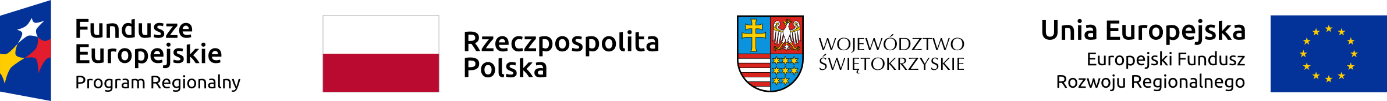 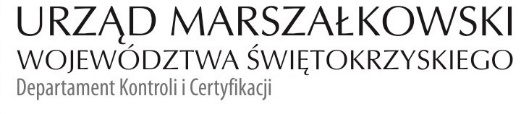 